St Mary’s Catholic School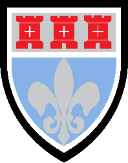 Year 11 into Year 12 Bridging WorkRecommended Reading List for Year 12Health and Social Care To prepare you for your Sixth Form studies, the reading list below includes a variety of books, articles and other material to read and use, to broaden your knowledge, and to enrich your understanding of health and social care.Take some time over the summer to complete the reading below, using the tasks to help structure your reading.Read / WatchLink if this is available onlineTasks to complete Any additional notesHealth Careers UK‘Role of a Health Visitor’.https://www.healthcareers.nhs.uk/explore-roles/public-health/roles-public-health/health-visitorWatch the video clip and read through the ‘real life stories’ on the role of a health visitor.Read through and make notes on the information about the skills and entry requirements for a health visiting career.In your first term you will focus on the roles and responsibilities of health care workers. It is important that you have a good understanding of different job roles and how they can support patients. Nursing and Midwifery Council ‘Code of Conduct for Nurses and Midwife’https://www.nmc.org.uk/globalassets/sitedocuments/nmc-publications/nmc-code.pdfRead the code of conduct and make yourself familiar with the ‘4 P’s’ of professional practice.Test yourself to see if you can remember them. In Y12 you will consider how nurses and midwifes are monitored to make sure they are practising safely. You will learn how they must follow a ‘code of conduct’ whilst undertaking their daily duties. NHS Improvement‘Standard Infection Control Policies’https://improvement.nhs.uk/documents/4957/National_policy_on_hand_hygiene_and_PPE_2.pdfRead over the policy published by the NHS on how staff should follow standard precautions to prevent the spread of infection.Review and make notes on the ‘key moments for handwashing’ that staff should follow. Patient safety is a major aspect of Y12 studies. You will be familiar with the news about COVID-19 regarding the importance of hand-washing and PPE. This reading task will help you to become familiar with how health settings set safety standards for staff to follow. Simply Psychology‘Jean Piaget’s theory and stages of cognitive development’https://www.simplypsychology.org/piaget.htmlWatch the video clips and read through the overview of Piaget’s theory. Make notes on the four stages of cognitive development.SensorimotorPreoperationalConcrete operationalFormal operationalIn Unit 1 we focus very heavily on theories of how individuals develop. One of the main theorists is Jean Piaget’ who helps us to understand how children learn and the various stages they pass through. Marie Curie UK‘Nursing Services’https://www.mariecurie.org.uk/professionals/patient-services/nursingRead through what Marie Curie Organisation can offer patients through their nursing services.Make notes on the different settings that the nurses work in.Consider how this can help the patient and their loved ones. An important aspect of Unit 2 is to consider how voluntary services support the NHS. Marie Curie is a major voluntary service that supports palliative care patients. It will be good for you to become familiar with they offer. Newcastle Upon Tyne Hospitals‘Strategy 2019 – 2024’https://www.newcastle-hospitals.org.uk/downloads/About%20us%20pages/FINAL_NHS_Strategy.pdfFamiliarise yourself with the local hospitals plans for delivering care in the future.Review the statistics on page 4 about our local hospitals. Does anything surprise you?We will review how services are structured in the NHS and what they offer patients on a daily basis. This document is a great way to see what our local hospitals offer and the great work they do. Very Well Mind‘Maslow’s hierarchy of needs’https://www.verywellmind.com/what-is-maslows-hierarchy-of-needs-4136760Read through the overview of Maslow’s theory of human needs.What is your opinion on his theory, do you agree or disagree with his theory?What motivates us to behave the way we do? This will be a focus in some of our studies in Unit 1. Making yourself familiar with the work of Maslow will help you to begin to develop an understanding of human behaviours and how they may react when accessing health services. NHS UK‘Mid-Staffordshire inquiry’https://www.nhs.uk/news/medical-practice/mid-staffs-inquiry-calls-care-failings-a-disaster/Read over the findings of one of the most damming reports within NHS services.Sadly, not all services have provided the best quality care for patients accessing the NHS. During your Y12 studies we will review the impact that poor care has had on patients and the NHS response to it. 